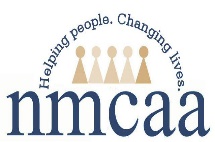 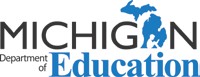 Use this checklist to:Michigan Department of Education Child and Adult Care Food ProgramAnnual Staff Training Checklist	              2022-2023	To make sure all key staff receive initial and annual training on the required Child and Adult Care Food Program (CACFP) topicsUtilize the Michigan Department of Education (MDE) resources available to meet the CACFP training requirementsWebsite: www.michigan.gov/cacfpBrighton Training Website: https://misponsortraining.com/Document topics reviewed to complete the required trainingInstructions:Mark all topics that are covered during the trainingKeep this document, and supporting training materials, with your annual requirementsAttach list of participantsSite /Facility Name:		Location:   	Civil Rights - Key Staff: All Staff             X   Effective public notification systemsX   Compliance review techniques X   Requirements for reasonable accommodations of persons with disabilities            X   Conflict resolution X   Collection and use of data X   Complaint procedures X   Requirements for language assistance X   Resolution of noncompliance X   Customer serviceRecordkeeping RequirementsEnrollment InformationKey Staff: CACFP administrative staff and monitorsEnrollment forms are available for all participants (excluding At Risk After School (ARAS) and Emergency Shelters)Enrollment documentation provided by Head Start for participants enrolled in Head StartParticipant name is the same on all formsIncludes days of care, times in care, and meals receivedHousehold Income Eligibility Statements (HIES)Key Staff: CACFP administrative staff and monitorsA current form is on file for each participant claimed in categories A or BA participant is classified the same category on HIES and Meal Attendance FormsParticipants without a complete HIES form are placed in C on meal attendance form (especially new participants)Participant’s name is the same on all formsUsing current form and up to date eligibility guidelinesDaily Attendance RecordsKey Staff: Teachers and other staff who maintain attendance recordsX   Center Attendance (sign in and out sheets)At-Risk Afterschool Supper and Snack AttendanceMeal AttendanceKey Staff: Teachers and other staff who maintain attendance records, staff responsible for completing point of service (POS) meal counts or staff who supervise those who complete POS meal counts and monitorsX List participants by first and last nameX Clearly show date and identify specific meals and snacksX Take at point of service (while participants are seated at the table)X Leave blank if not eating. iPad:click on box for that meal by name. (paper write B,L,S)            X Double-check with head count to be sure it matches number of participantsX Do not record prior to meal/snack being servedX Do not record a meal /snack based on the number of children expected to eatX Do not record a meal/snack meal/snack count based on attendance or from   attendance records X Do  not record adult meals on meal/snack count formsMenusKey Staff: Staff who plan menus and monitors            X Clearly date and identify specific meals and snacks (each meal is labeled)X List all meal components for Breakfast, Lunch/Supper, Snack requirements (using food chart)X Include WG for whole grain productsX Portion sizes, by age group (see CACFP food chart) X Indicate “HM” for homemade combination dishesX Indicate “CN” for foods that are (child nutrition) CN-labeledX Record all food substitutions on the menuX Infant menus – For Early Head Start Learning Centers onlyCACFP Meal Pattern RequirementsKey Staff: Food preparers, teachers present at mealtime, staff who plan meals, and/or review menus to verify meals and meets the meal pattern, and monitorsX Review meal pattern for participants ages 1-12X Review meal pattern for infant (0-11) if applicableX Understand required meal and snack components (breakfast, snack, lunch, supper)X Understand minimum serving size requirements per age groupX Understand serving requirements for the meal service method followed (pre-plated, family-style dining, or cafeteria-style)            X Review any special dietary needs requirementsSponsoring Organizations onlySponsor’s reimbursement system: claim consolidation, edit checks and claim submissionFrequency of site reviews and maintaining monitoring visitsHow to complete a site monitoring formRecord keeping requirementsIf MDE training resources and/or videos were used as part of your training, please list specific resources (attach training materials used/provide watch date of video, if different than training date).Other CACFP Topics CoveredX Sanitation/Food Storage 			 Training Conducted by:  Sandy VanOchten___________  Date:  	__________________________________________                          __________________________________
           PRINTED NAME	                   SIGNATURE                              Rev. 7/2021